STMIK ATMA LUHUR PANGKALPINANG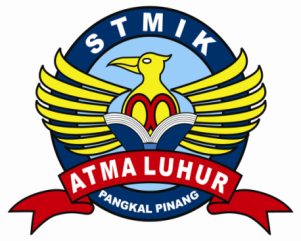 Jln. Jendral Sudirman – Selindung Lama PangkalpinangPropinsi Kepulauan Bangka BIODATA PENULIS SKRIPSIPendadaran / Lulus Tanggal	  : 25 Juni 2015Wisuda Tanggal		  :      Desember 2015NIM				: 1122500059Nama				: Wita ApriyantiJenis Kelamin			: Pria / WanitaTempat dan Tanggal Lahir	: Lampung, 08 April 1992Status				: Nikah / Belum NikahAgama				: IslamProgram Studi			: Sistem InformasiPekerjaan saat ini		: Pegawai SwastaNo. Telepon / HP		: 085379213858Nama Orang Tua		: Tio dan MarheniPekerjaan Orang Tua		: WiraswastaAlamat Orang Tua	 : Jl. Sinar Manik Paritiga JebusJudul Skripsi	:Sistem Informasi Administrasi Penerimaan Narapidana Pada Lapas Klas IIA Pangkalpinang.Dosen Pembimbing	: Yuyi Andrika, M.KomPangkalpinang, 17 Juli 2015		 	Penulis				                                                               ( Wita Apriyanti )